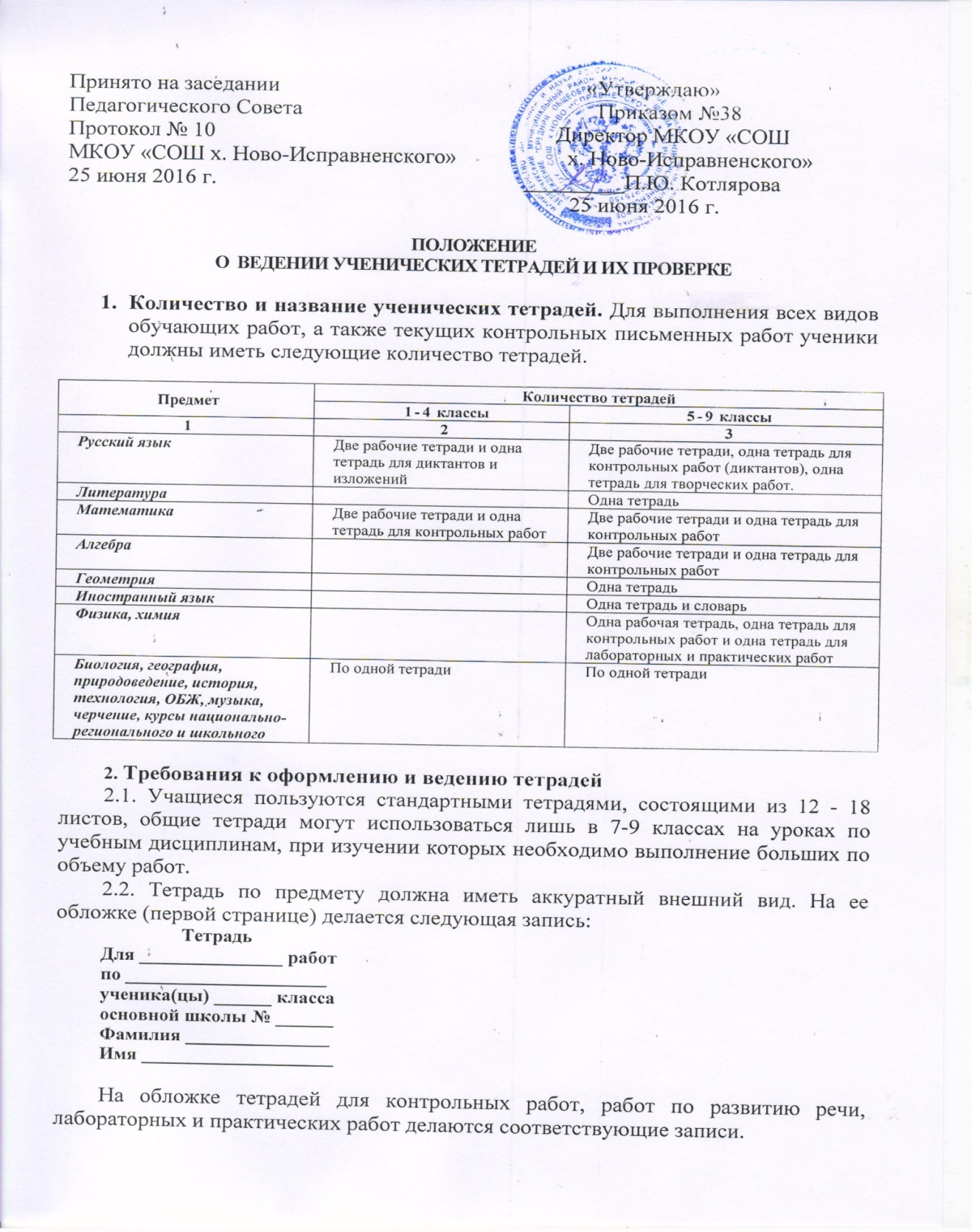 2.3. При выполнении работ учащимися не разрешается писать на полях (за исключением пометок на полях во время записи лекций в старших классах). Обязательным является соблюдение правила «красной» строки в тетрадях по всем предметам.2.4. Дата выполнения работы записывается в строку арабскими цифрах и названием месяца в тетрадях по математике в 1- 6-м классах, прописью - в тетрадях по русскому языку в 1 - 9-м классах, цифрами на полях или строке в тетрадях по остальным предметам.2.5. Размер полей в тетрадях устанавливается учителем исходя из специфики письменных работ по учебному предмету.2.6. На каждом уроке в тетрадях следует записывать его тему, а на уроках по русскому языку, математике, алгебре и геометрии - указывать вид выполняемой работы (классная, домашняя, самостоятельная, диктант, изложение, сочинение).2.7. При выполнении заданий в тетрадях учащиеся должны указывать номер упражнения, задачи, вопроса.2.8. Устанавливается следующий пропуск клеток и линий в тетрадях:-по математике (алгебре, геометрии) - начинать писать с самой верхней полной клетки, между разными заданиями пропускать 2 клетки, между домашней и классной - 4 клетки, между датой и заголовком работы - 2 клетки.- по русскому языку - линии внутри одной работы не пропускаются, между домашней и классной работой оставляют 2 линии.Текст каждой новой работы начинается с «красной» строки на той же странице тетради, на которой написаны дата и наименование работы.2.9. Итоговые контрольные работы по русскому языку и математике выполняются в специальных тетрадях, предназначенных для этого вида работ, поэтому слова «контрольная работа» не пишутся: в тетрадях по русскому языку записывается только вид работы (например, диктант). То же относится и к обозначению кратковременных работ, выполняемых в общих тетрадях.2.10. Учащиеся ведут записи в тетрадях синей или фиолетовой пастой. Черная или зеленая пасты, карандашом могут быть использованы при подчеркивании, составлении графиков. Учащимся запрещается писать в тетрадях красной пастой.3. Число контрольных работ в год по классам.Устанавливается следующее максимальное количество контрольных работ, которое может быть выполнено учащимся в год в зависимости от класса.Не допускается выполнение двух контрольных работ в день одним классом или одним учащимся.4. Порядок проверки письменных работ учащихся.Таблица 1Таблица 2В проверяемых работах по русскому языку и математике в 1-7 классах учитель исправляет все допущенные ошибки, руководствуясь следующим правилом:а) зачеркивая орфографическую ошибку, цифру, математический знак, подписывает вверху букву или нужную цифру, знак;б) пунктуационный ненужный знак зачеркивается, необходимый пишется красной пастой;в) при проверке тетрадей по русскому языку учитель обозначает ошибку определенным знаком (для удобства подсчета ошибок и классификации), при проверке изложений и сочинении кроме орфографических и пунктуационных, отмечаются фактические, логические и речевые ошибки.При проверке тетрадей в 8-9 классах целесообразно, чтобы учитель только подчеркивал допущенную ошибку и отмечал на полях количество ошибок.4.4. После проверки диктанта, изложения, сочинения дробью указывается количество орфографических и пунктуационных ошибок.4.5. Проверенные контрольные работы (диктанты, изложения) должны быть возвращены учителем к следующему уроку по данному предмету; сочинения - через урок в 5-  классах, через десять дней - 9 классе.4.1.Устанавливается следующий порядок проверки письменных работ учащихся1-й2-й3-й4-й5-й6-й7-й8-й 9-йРусский язык диктант612111188653изложение--122222 3сочинение----2223-ЛитератураКлассные сочинения----43223Домашние сочинения-----1233математика61212141614---Алгебра------11109геометрия------575Физика------444химия-------44Иностранный язык----44444Предметы/классы1-5678-9Математика (алгебра, геометрия) Русский языкПосле каждого урокаВ первом полугодии - после каждого урока. Во втором полугодии-Два раза в неделюОдин раз в неделюИностранный язык После каждого урокаДва раза в неделюЗначимые классные и домашние работы, но не реже одного раза в неделюОдин раз в две неделиОстальные предметыВыборочно один-два раза в четвертьВыборочно один-два раза в четвертьВыборочно один-два раза в четвертьВыборочно один-два раза в четверть